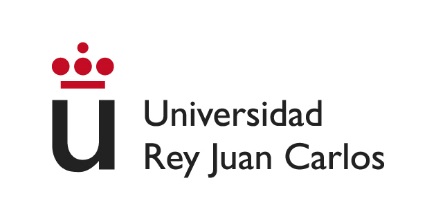 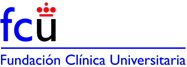 Por el presente ESCRITO,Yo, D. / Dña. con DNI/PASAPORTE/NIE, nºMANIFIESTO Y ACEPTO SER CONOCEDOR/A DE:Que, a pesar de haber enviado por e-mail, a la cuenta general del Área de Títulos Propios de la Fundación de la Clínica Universitaria de la Universidad Rey Juan Carlos (clinica.ttpp@urjc.es) el día,   indicar fecha                          la documentación requerida para formalizar la preinscripción en el Título Propioindicar TT.PP. solicitadocorrespondiente al Año Académico: 20   /20    1- Entregaré/Enviaré por correo postal, la copia compulsada del título universitario acreditativo de mis estudios ó copia compulsada del un documento sustitutivo en caso de resultar admitido y antes del comienzo de las clases.2- En caso de que pudiese acceder al Título Propio solicitado, con créditos pendientes del Grado en  indicar Grado que está cursando      que actualmente estoy cursado, no podré recibir el título acreditativo del Título Propio justificar debidamente la finalización de mi titulación de acceso.Para que así conste a los oportunos efectos, firmo la presente constancia,En Alcorcón, Madrid, a          de              de          20Fdo.:De acuerdo con lo establecido en la normativa de Protección de Datos de Carácter Personal, procedemos a informarles que los datos personales que Ud. nos facilite, serán tratados con la finalidad de llevar a cabo la gestión interna del cliente sobre la base de la ejecución del contrato. Todos o parte de los datos aportados serán comunicados a las administraciones públicas competentes. Los datos serán conservados durante los plazos necesarios para atender responsabilidades derivadas del tratamiento. Los interesados podrán ejercitar sus derechos de acceso, rectificación, cancelación, oposición, limitación del tratamiento o portabilidad reconocidos en la RGPD, dirigiéndose a FUNDACIÓN DE LA CLINICA UNIVERSITARIA DE LA UNIVERSIDAD REY JUAN CARLOS en la siguiente dirección: Av. Atenas, s/n, Campus de Alcorcón, 28922 Alcorcón (Madrid). Si considera que sus derechos han sido vulnerados, puede interponer reclamación frente a la agencia española de protección de datos en www.agpd.es